FICHE DE RENSEIGNEMENTS POUR EXPOSER À LA GALERIE DU MINAGEMerci de retourner cette fiche de renseignements accompagnée d'au moins deux visuels (en haute définition) présentant votre travail ainsi qu’une attestation d’assurance responsabilité civile.La galerie dispose d’une surface de 46 m² et sa mise à disposition est gratuite pour les artistes exposant dans le cadre de la saison culturelle. L’ouverture et les permanences de la Galerie doivent être assurées par les artistes et la vente d’œuvre n’est pas autorisée sur place.CONTACTNom :Prénom :Adresse : 					                 	CP : 		     Ville : Courriel : 
Téléphone : 
Site internet et/ou Facebook : Medium(s) utilisé(s): Démarche artistique : Est-ce une première exposition ? (Entourez la réponse) : oui  -    nonSi non, merci de préciser les lieux dans lesquels vous avez déjà exposé :
Titre de l’exposition :Texte de présentation de l’exposition (ce texte sera utilisé pour la plaquette culturelle dans le cas où votre candidature serait retenue) :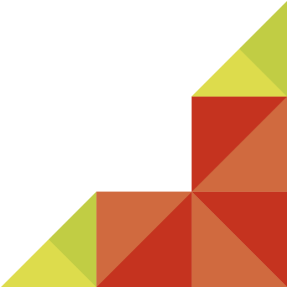 